May 9, 2016Specialized Press ContactJanusz BergerHigh Performance PolymersPhone 49 2365 49-9227Fax +49 2365 49-809878janusz.berger@evonik.comEvonik Resource Efficiency GmbHRellinghauser Strasse 1-1145128 Essen
GermanyPhone +49 201 177-01Fax +49 201 177-3475www.evonik.comSupervisory Board Dr. Ralph Sven Kaufmann, Chairman Management Board Dr. Claus Rettig, Chairman Dr. Johannes Ohmer, 
Simone Hildmann, 
Alexandra SchwarzRegistered Office: EssenRegister Court: Essen Local CourtCommercial Registry B 25783VAT ID no. DE 815528487Let’s texture! Evonik brings structure to coatingsA surface with a stone look? Entirely possible, with wrinkle coating based on VESTAMELT®, a polyamide 12 (PA 12) copolyamide coating additive from Evonik. Be it with a stone or ceramic finish, in sand yellow or natural gray, Evonik’s PA 12 VESTAMELT® powder transforms drab surfaces into decorative or functional structured elements. The coating additive can be integrated into hot- and cold-curing coatings in solvent-based as well as aqueous systems. Surfaces treated with coatings based on VESTAMELT® or VESTOSINT® have high flexural strength and elasticity and excellent abrasion resistance; they are also less susceptible to soiling and easier to clean. The powder particles have a shock-absorbing effect and protect the surface from cracking.  	 For high-end structured surfacesWith VESTAMELT® and VESTOSINT® powders, Evonik brings structure to coatings. The fine powder acts similarly to impact-resistance modifiers in plastics. VESTAMELT®, for example, is ideally suited for use in coil coating, where the coating is initially applied to metal sheet that is then shaped as desired; in this process the coating has to withstand enormous stresses. The average particle size of VESTAMELT® and VESTOSINT additives is between 5 and 60 micrometers. To achieve unique surface structures, a combination of different powder particles can be used in a single application. This means that there are virtually no design limitations on structured surfaces based on PA 12 powder coating additives from Evonik.Textured coating enjoyed a boom about 30 years ago, when it was once used for car dashboards or facade elements. Architects and designers of furniture and jewelry quickly appropriated the elegant textured surfaces for their own purposes, using their unique appearance and pleasant feel in design objects such as lamps and furniture, and engineering components. Today, textured coating adorns among other facades and roofs.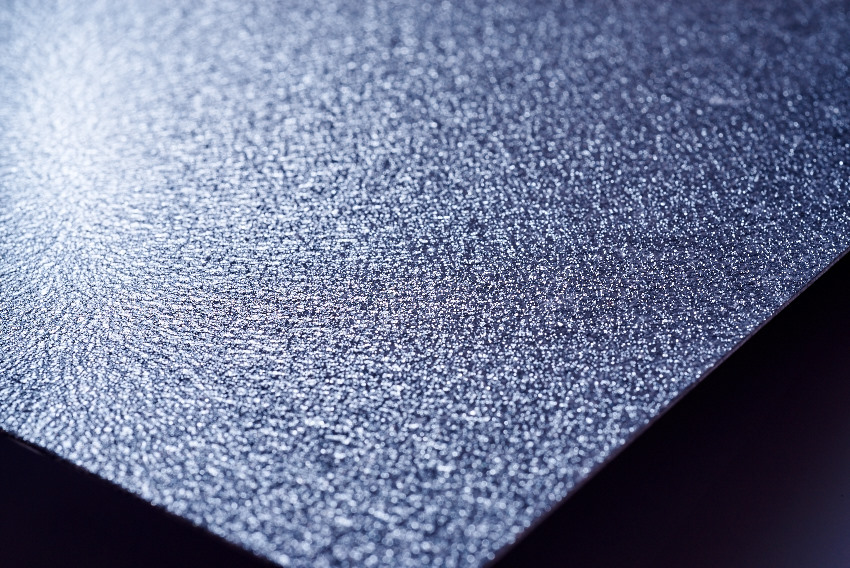 Caption: A polyamide 12 powder coated metal part: Evonik’s VESTOSINT® and VESTAMELT® polyamide 12 fine powders transform drab surfaces into decorative or functional elements. About Resource EfficiencyThe Resource Efficiency segment is led by Evonik Resource Efficiency GmbH and supplies high performance materials for environmentally friendly as well as energy-efficient systems to the automotive, paints & coatings, adhesives, construction, and many other industries. This segment employed about 8,600 employees, and generated sales of around €4.3 billion in 2015.About EvonikEvonik, the creative industrial group from Germany, is one of the world leaders 
in specialty chemicals. Profitable growth and a sustained increase in the value of the company form the heart of Evonik’s corporate strategy. Its activities focus on the key megatrends health, nutrition, resource efficiency and globalization. Evonik benefits specifically from its innovative prowess and integrated technology platforms.Evonik is active in over 100 countries around the world. In fiscal 2015 more than 33,500 employees generated sales of around €13.5 billion and an operating profit (adjusted EBITDA) of about €2.47 billion.DisclaimerIn so far as forecasts or expectations are expressed in this press release or where our statements concern the future, these forecasts, expectations or statements may involve known or unknown risks and uncertainties. Actual results or developments may vary, depending on changes in the operating environment. Neither Evonik Industries AG nor its group companies assume an obligation to update the forecasts, expectations or statements contained in this release.